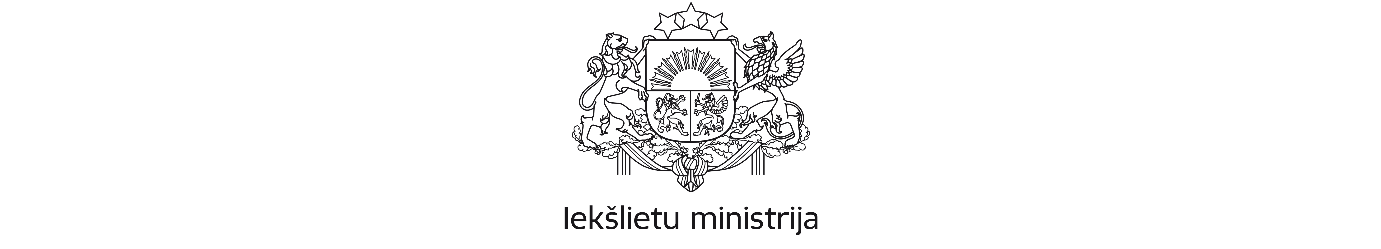 Čiekurkalna 1. līnija 1 k-2, Rīga, LV-1026; tālr. 67219263; fakss 67829686; e-pasts: kanceleja@iem.gov.lv; www.iem.gov.lvRīgā03.04.2017         Nr.1-25/52	                                     	    Valsts kancelejaiPar Ministru kabineta protokollēmuma projektu“Par Ministru kabineta protokollēmuma “Par Ministru kabineta 2016.gada 5.aprīļasēdes protokollēmuma (prot. Nr.16, 22.§)“Par informatīvo ziņojumu “Par Valsts policijasun republikas pilsētu un novadu pašvaldībaspolicijas institūciju sadarbības pilnveidošanu””2.punktā dotā uzdevuma izpildi””Pamatojoties uz Ministru kabineta 2009.gada 7.aprīļa noteikumu Nr.300 “Ministru kabineta kārtības rullis” 164.punktu, iesniedzu izskatīšanai Ministru kabineta sēdē Ministru kabineta protokollēmuma projektu “Par Ministru kabineta protokollēmuma “Par Ministru kabineta 2016.gada 5.aprīļa sēdes protokollēmuma (prot. Nr.16, 22.§) “Par informatīvo ziņojumu “Par Valsts policijas un republikas pilsētu un novadu pašvaldības policijas institūciju sadarbības pilnveidošanu”” 2.punktā dotā uzdevuma izpildi”” (turpmāk – protokollēmuma projekts).Pielikumā: protokollēmuma projekts uz 1 lappuses (IEMprot_27032017_Policija.docx);Latvijas Lielo pilsētu asociācijas 2017.gada 24.marta vēstule Nr.5-1/111 uz 2 lappusēm (24_03_2017_vestule_IeM.pdf)Ministrs									R.KozlovskisRadzeviča, 67219418dace.radzevica@iem.gov.lv1.Iesniegšanas pamatojums-2.Valsts sekretāru sanāksmes datums un numurs-3.Informācija par saskaņojumiemIekšlietu ministrija 2017.gada 16.martā nosūtīja vēstuli Nr.1-26/763 Latvijas Pašvaldību savienībai un Latvijas Lielo pilsētu asociācijai ar lūgumu sniegt viedokli par sagatavoto protokollēmuma projektu līdz 2017.gada 24.martam.Latvijas Lielo pilsētu asociācija protokollēmuma projektu saskaņo bez iebildumiem un priekšlikumiem.Latvijas Pašvaldību savienības viedoklis par protokollēmuma projektu nav saņemts.4.Ziņas par saskaņojumu ar Eiropas Savienības institūcijām- 5.Politikas jomaIekšlietu politika.6.Atbildīgā amatpersonaDace Radzeviča, Juridiskā departamenta Normatīvo aktu nodaļas juriskonsulte 8.Uzaicināmās personas-9.Projekta ierobežotas pieejamības statussProjektam nav noteikts ierobežotas pieejamības statuss.10.Cita nepieciešamā informācijaSaskaņā ar Ministru kabineta 2016.gada 5.aprīļa sēdes protokollēmuma 2.punktu (protokola Nr.16, 22.§) Iekšlietu ministrijai tika dots uzdevums sadarbībā ar iesaistītajām institūcijām sagatavot informatīvā ziņojuma “Par Valsts policijas un republikas pilsētu un novadu pašvaldības policijas institūciju sadarbības pilnveidošanu” VI sadaļā minētos tiesību aktu grozījumus, un iekšlietu ministram līdz 2016.gada 31.decembrim iesniegt tos noteiktā kārtībā Ministru kabinetā.Iekšlietu ministrija izstrādāja likumprojektu “Grozījumi likumā “Par policiju””, kas tika izsludināts Valsts sekretāru 2016.gada 24.novembra sanāksmē (VSS prot. Nr.46, 7.§).No saskaņošanas dalībniekiem tika saņemti konceptuāli iebildumi par likumprojektu, līdz ar to Ministru kabineta 2017.gada 7.februāra sēdē tika pagarināts likumprojekta iesniegšanas termiņš Ministru kabinetā līdz 2017.gada 31.martam.Iekšlietu ministrija vērš uzmanību, ka viens no likumprojekta izstrādes mērķiem ir nodrošināt vienveidīgas informācijas par notikumiem reģistrēšanu un reģistrētās informācijas apriti starp pašvaldības policijas iestādēm, Valsts policiju un citām tiesību aizsardzības institūcijām elektroniskā veidā. Līdz ar to likumprojektā tiek nostiprināts pienākums pašvaldības policijai un ostas policijai reģistrēt iesniegumus un informāciju par iespējamiem likumpārkāpumiem un ārkārtējiem notikumiem, kuri apdraud personu vai sabiedrības drošību, un reaģēt uz sniegto informāciju, kā arī nodot kompetentām amatpersonām un institūcijām saņemto informāciju.Lai minēto īstenotu praksē, vienlaikus ir nepieciešams arī risināt jautājumu par informācijas sistēmas “Vienotais notikumu reģistrs” pilnveidošanu, lai nodrošinātu starpsistēmu datu apmaiņu caur reģistru universālajām saskarnēm ar esošajām pašvaldības policijas notikumu reģistrācijas sistēmām. Šis risinājums attiecināms uz tām pašvaldības policijas iestādēm, kurās jau ir izveidotas notikumu reģistrācijas informācijas sistēmas. Piemēram, saskaņā ar informācijas sistēmas “APUS” izstrādātāja SIA “ZZS Dats” sniegto informāciju, minētās informācijas sistēmas pilnveidošanai var būt nepieciešami 30 000 euro (bez PVN).Saskaņā ar likumprojekta sākotnējās ietekmes novērtējuma ziņojuma (anotācijas) III sadaļu izmaiņas, kas nodrošinātu starpsistēmu datu apmaiņu caur reģistru universālajām saskarnēm ar esošajām pašvaldības policijas notikumu reģistrācijas sistēmām, nav paredzēts segt no valsts budžeta līdzekļiem.Latvijas Pašvaldību savienība par likumprojektu ir izteikusi iebildumu, ka nepieciešamās izmaiņas, lai nodrošinātu minēto risinājumu, ir sedzamas no valsts budžeta līdzekļiem.Lai pārrunātu starpsistēmu datu apmaiņas finansēšanas modeli, Valsts policijas un Iekšlietu ministrijas Informācijas centra pārstāvji tikās ar Rīgas pašvaldības policijas pārstāvi. Rīgas pašvaldības policija konceptuāli neiebilst par datu nodošanu Vienotajam notikumu reģistram, bet joprojām uztur iebildumu, ka nepieciešamās izmaksas ir sedzamas no valsts budžeta līdzekļiem. Tādējādi joprojām ir risināms jautājums par starpsistēmu datu apmaiņas finansēšanas modeli.Ņemot vērā minēto, Iekšlietu ministrija ir sagatavojusi protokollēmuma projektu, paredzot, ka informatīvā ziņojuma VI sadaļā minētie tiesību akta grozījumi ir iesniedzami izskatīšanai Ministru kabinetā līdz 2017.gada 1.jūnijam.